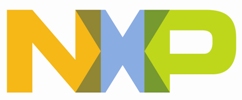 IC Architect – BL SISThe Company NXP Semiconductors N.V. (NASDAQ: NXPI) enables secure connections and infrastructure for a smarter world, advancing solutions that make lives easier, better and safer. As the world leader in secure connectivity solutions for embedded applications, NXP is driving innovation in the secure connected vehicle, end-to-end security & privacy and smart connected solutions markets. Built on more than 60 years of combined experience and expertise, the company has 45,000 employees in more than 35 countries. Additional information can be found by visiting www.nxp.com. The Business Line Secure Identification Solutions develops, produces and sells a complete range of ICs for smart cards, tags, labels and readers, featuring many co-processor, security, memory and interface options; address the needs of all customers, from low-cost smart label ICs for high-volume supply chain management applications through high secure multi-application smart cards. In Shanghai, the Identification development team will focus on smart card IC development based on the requirement from local market. To enforce our team we are looking for new members to join our successful journey. Your Responsibilities In this role you will: Responsible for the IC architecture, the technical product specification and the technical execution within mixed signal projects.On the basis of a functional requirement specification, create/maintain the IC architecture and divide this into sub-system and interface specifications.Responsible for completeness and quality of every technical deliverable.Guide the development engineers in the design and validation as well as qualification phase until volume ramp-up.By means of planned reviews, ensure - from technical point of view - that the efforts of the individual developers remain focused on properly functioning subsystems.Up to production, determine technical risks, define corrective actions and align these with our customers.Communicate within a design team and within the whole development as the technical partner of the project leader organization.Your ProfileThe candidate should possess: MSEE or BSEE.Experience in the development of mixed signal ICs。Focus on and experience in bringing IC development projects towards production. Specific knowledge of the relevant technical areas.Creative thinker with helicopter view, capable of finding an appropriate solution to complex problems, excellent problem solving capabilities.Good social skills, improvement attitude, able to convey enthusiasm. Able to establish good relationships with a multi-disciplinary development team, international customers and subcontractors, proper stakeholder management.Good communicator in both oral and written English.Team player, able to work in a cross-functional-team environment.Goal oriented and ability to deliver on commitments.LocationShanghai, ChinaContact DetailsEmily QianTalent Acquisition, Human ResourceEmail: emily.qian@nxp.com